Patvirtinta  KTU SA Parlamento posėdyje KAUNO TECHNOLOGIJOS UNIVERSITETO Mechanikos inžinerijos ir dizaino fakulteto  STUDENTŲ ATSTOVYBĖS „InDi“NUOSTATAI 1. BENDROJI DALIS 1.1. Šiuose nuostatuose naudojami sutrumpinimai: 1.1.1.   Kauno technologijos universitetas – KTU; 1.1.2.   KTU Mechanikos inžinerijos ir dizaino fakultetas – Fakultetas; 1.1.3.   KTU studentų atstovybė – KTU SA; 1.1.4.   KTU SA rinkiminė-ataskaitinė konferencija – KTU SA Konferencija1.1.5.   KTU fakulteto studentų atstovybė – FSA; 1.1.6.   KTU Mechanikos inžinerijos ir dizaino fakulteto studentų atstovybė InDi – FSA InDi; 1.1.7.   KTU FSA rinkiminė-ataskaitinė konferencija -  FSA Konferencija; 1.1.8.   KTU SA parlamentas – Parlamentas; 1.1.9.   KTU FSA InDi narių susirinkimas – Susirinkimas; 1.1.10. KTU SA prezidentas – Prezidentas; 1.1.11. KTU SA koordinatorius – Koordinatorius; 1.1.12. KTU FSA InDi pirmininkas - Pirmininkas; 1.1.13. KTU FSA InDi taryba - Taryba; 1.1.14. KTU FSA InDi narys – Narys; 1.1.15. KTU FSA InDi kandidatas į narius – Kandidatas1.1.16 KTU FSA InDi savanoris – Savanoris1.1.17 JSP studentas – jungtinės KTU studijų programos studentas1.2. FSA InDi - struktūrinis KTU SA padalinys fakultete, neturintis juridinio asmens teisių. 1.3. FSA InDi veiklos teisiniai pagrindai yra Lietuvos Respublikos Mokslo ir studijų įstatymas, LR Asociacijų įstatymas, Kauno technologijos universiteto statutas, Kauno technologijos universiteto Studentų atstovybės įstatai, Kauno technologijos universiteto Studentų atstovybės Procedūrinės taisyklės, kiti teisės aktai ir šie nuostatai. 1.4. FSA InDi simbolika ir oficialus logotipas: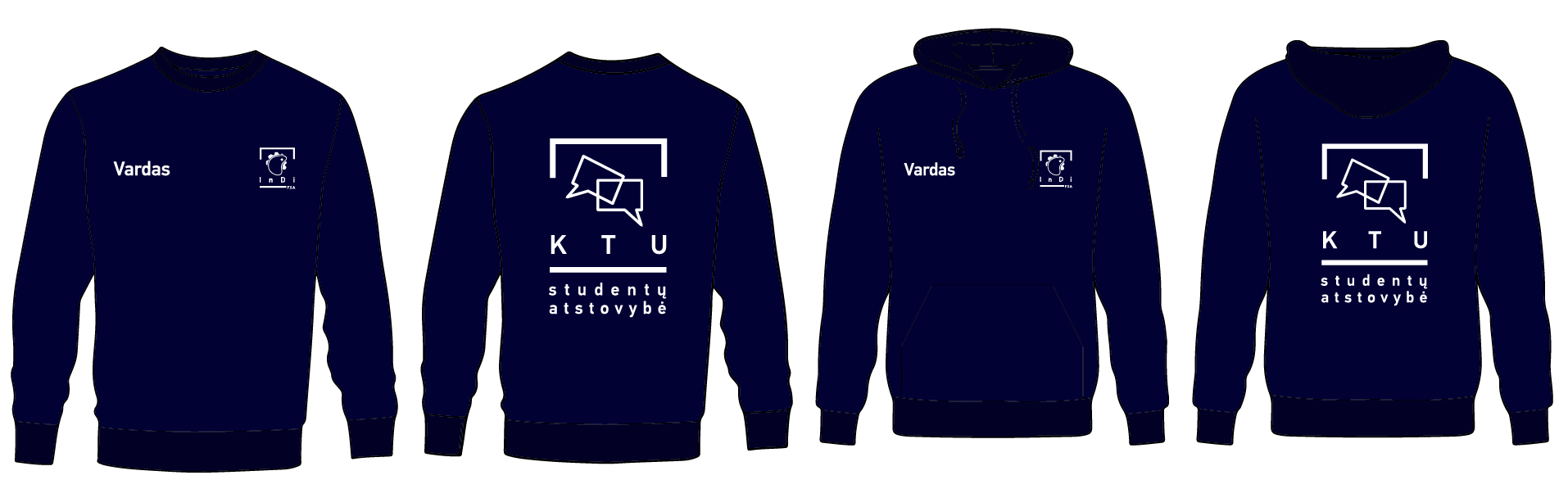 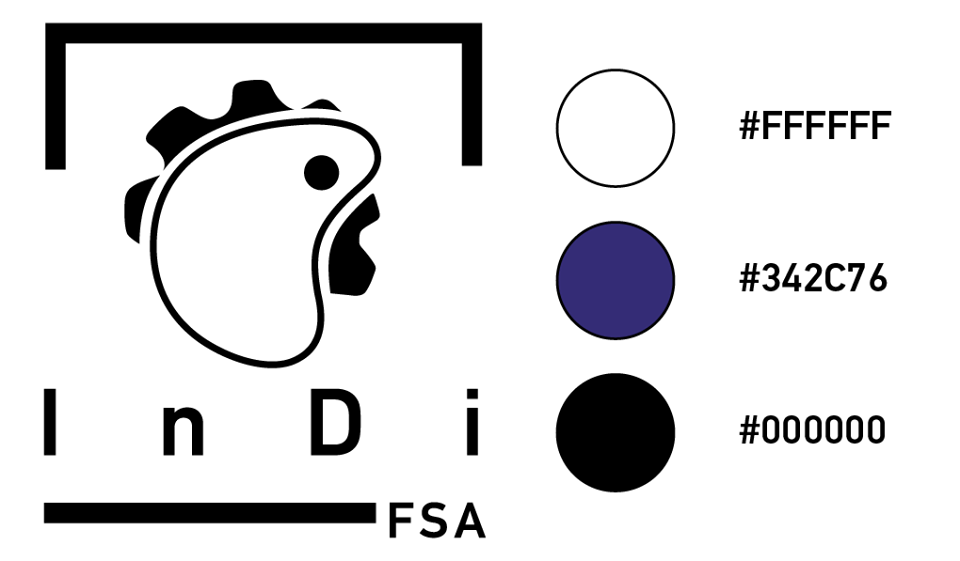 FSA InDi TIKSLAI, UŽDAVINIAI  IR VEIKLA FSA InDi tikslai: atstovauti Fakulteto studentams, ginti Fakulteto studentų teises bei interesus; rūpintis Fakulteto studentų socialine, akademine ir kultūrine gerove; skatinti akademinės bendruomenės pilietiškumą, puoselėti ir turtinti nacionalinę kultūrą, žmogiškąsias vertybes ir tradicijas. FSA InDi uždaviniai: remti ir skatinti bendradarbiavimą su kitų universitetų analogiškų studijų studentais bei studentiškomis organizacijomis, siekiant aukščiau išvardintų tikslų; skelbti aukščiau išvardytus tikslus Fakultete ir už jo ribų, bendradarbiaujant su kitomis organizacijomis, universiteto ir kitų institucijų grupėmis. įgyvendinti KTU SA valdymo ir kontrolės organų sprendimus Fakultete; FSA InDi siekia ir kitų šiuose nuostatuose ir KTU SA Įstatuose nustatytų, LR teisės aktams neprieštaraujančių tikslų ir uždavinių. FSA InDi veikla, vykdoma tiesiogiai ir bendradarbiaujant su kitomis studentiškomis organizacijomis, apima: nacionalinius ir vietinio lygio studentų susitikimus ir akcijas; darbą, siekiant aktyviausio studentų dalyvavimo akcijose, kurios lemia efektyvią ir vieningą fakulteto studentų veiklą; paramos ir šalpos Fakulteto studentams bei jų organizacijoms organizavimą; ryšių su universitetinėmis, nacionalinėmis ir tarptautinėmis organizacijomis plėtojimą siekiant bendrų interesų; studentų mokslinės, meninės, socialinės, visuomeninės, kultūrinės ir sportinės veiklos skatinimą bei plėtojimą; specializuotų grupių steigimą, siekiant suaktyvinti atskiras Fakulteto studentų gyvenimo sritis. Nuostatuose numatytiems tikslams ir uždaviniams įgyvendinti FSA InDi turi teisę: išreikšti savo nuomonę visais studentams rūpimais klausimais; skirti studentų atstovus į Fakulteto savivaldos institucijas bei juos atšaukti; teikti pasiūlymus KTU SA valdymo organams jų veiklos klausimais; gauti informaciją ir paaiškinimus iš Fakulteto ir jo padalinių vadovų bei darbuotojų visais akademiniais ir studentų buities klausimais. Įstatymų ir kitų teisės aktų nustatyta tvarka FSA InDi gali užsiimti ir kitokia šiuose nuostatuose numatytiems tikslams ir uždaviniams įgyvendinti reikalinga veikla, išskyrus ta, kurią draudžia KTU SA įstatai, KTU Statutas ir kiti teisės aktai. Esant FSA InDi nuostatų ir aukštesnę teisinę galią turinčio teisės akto kolizijai ar teisinio reguliavimo spragai, taikomos aukštesnės teisinės galios teisės akto normos.  3. FSA InDi NARIAI 3.1. FSA InDi Nariais gali būti turintys Lietuvos Respublikos pilietybę ar Lietuvos Respublikoje gyvenantys akredituoti KTU ar jungtinių studijų programų (toliau – JSP) studentai. visi KTU studentai. 3.2. FSA InDi Nariu paprastai tampama FSA konferencijos sprendimu bei KTU SA Įstatuose numatytais atvejais. 3.3. Kiekvienas FSA InDi Narys yra KTU SA narys.  3.4. Akredituoto FSA InDi Kandidato išrinkimas į Pirmininko pareigas, Tarybą, bei KTU SA Konferenciją reiškia jo tapimą FSA InDi Nariu. 3.5. Asmens narystė FSA InDi bei jo delegavimas į KTU SA bei Fakulteto organus pasibaigia be kokio nors papildomo sprendimo ar patvirtinimo nuo tos dienos, 3.5.1. kai jis nustojo būti Fakulteto studentu, išskyrus tuos atvejus, kai studentas laikinai netenka šio statuso stodamas į aukštesnės pakopos studijas; 3.5.2. kai pasibaigus vienerių metų terminui po asmens priėmimo į Narius įvykusi konferencija nepratęsia to asmens narystės; 3.5.3. kitais KTU SA Įstatuose numatytais atvejais. 3.6. Narys gali būti pašalintas iš FSA InDi 2/3 visų Parlamento narių balsų dauguma už vengimą vykdyti šiuose nuostatuose ir KTU SA Įstatuose numatytas pareigas. 3.7. Asmens narystė FSA InDi gali pasibaigti paties Nario raštišku pareiškimu. Šiuo atveju narystės pasibaigimo diena laikoma raštiško pareiškimo įteikimo Prezidentui diena. 3.8. Narių teisės: 3.8.1 dalyvauti FSA InDi veikloje; 3.8.2. būti išrinktiems į FSA InDi, KTU SA bei Fakulteto organus KTU SA Procedūrinėse taisyklėse nustatyta tvarka; 3.8.3. teikti pasiūlymus ir užklausimus FSA InDi organams dėl FSA InDi veiklos ir gauti argumentuotus atsakymus; 3.8.4. KTU SA Procedūrinėse taisyklėse nustatyta tvarka būti deleguotiems atstovauti FSA InDi ar KTU SA. 3.8.5. 3/4 FSA Narių raštišku pritarimu teikti raštišką siūlymą Prezidentui inicijuoti FSA Pirmininko atstatydinimą už vengimą vykdyti šiuose nuostatuose ir KTU SA Įstatuose numatytas pareigas. 3.8.6. išstoti iš FSA InDi šių nuostatų ir KTU SA Įstatų nustatyta tvarka; 3.8.7. įgyvendinti kitas teises, kurios neprieštarauja šiems nuostatams ir aukštesnės teisinės galios teisės aktų normoms. 3.9. Narių pareigos: 3.9.1. siekti įgyvendinti FSA InDi ir KTU SA tikslus ir uždavinius; 3.9.2. sąžiningai vykdyti užduotis, kurios jiems tenka kaip FSA InDi, KTU SA ar Fakulteto organų nariams; 3.9.3. atstovauti Fakulteto studentams, ginti jų teises bei teisėtus interesus; 3.9.4. vykdyti KTU SA valdymo ir kontrolės organų nutarimus Fakultete; 3.9.5. laikytis šių nuostatų ir KTU SA Įstatų, KTU Statuto bei kitų LR teisės aktų; 3.9.6. laikytis KTU studentų moralės ir etikos kodekso bei visuotinai priimtinos moralės normų. 3.9.7. nepiktnaudžiauti FSA InDi Nario teisėmis ir (ar) kitaip neveikti prieš FSA InDi ir KTU SA. 3.10. FSA InDi Kandidatas turi Nario teises ir pareigas, 2/3 FSA InDi Narių pritarimų dalyvauti renkamų FSA InDi organų veikloje su sprendžiamojo balso teise ir kitas teises bei pareigas, kurios susijusios išimtinai tik su išrinkimu į Narius bei Nario statuso turėjimu. 3.11. FSA InDi Kandidato netenkama tais pačiais pagrindais ir tokia pačia tvarka, kaip ir FSA InDi Nario statuso, kiek tai neprieštarauja Kandidato statuso esmei. 3.12. FSA InDi Kandidato statuso galiojimo nereikia pratęsti FSA Konferencijoje. 5. FSA InDi savanoris4.1. FSA InDI savanoriais gali būti turintys Lietuvos Respublikos pilietybę ar Lietuvos Respublikoje gyvenantys asmenys.4.2. FSA InDi savanoriu paprastai tampama FSA Susirinkimo sprendimu.4.3. Savanorių teisės:4.3.1. Dalyvauti FSA InDi veikloje, tiesiogiai neatstovaujant studentų interesų;4.3.2. teikti pasiūlymus ir užklausimus FSA InDi organams dėl FSA InDi veiklos ir gauti argumentuotus atsakymus;4.3.3. įgyvendinti kitas teises, kurios neprieštarauja šiems nuostatams ir aukštesnės teisinės galios teisės aktų normoms.4.4. Savanorių pareigos:4.4.1. siekti įgyvendinti FSA InDi ir KTU SA tikslus ir uždavinius, tiesiogiai neatstovaujant studentų interesų;4.4.2. sąžiningai vykdyti užduotis, kurios jiems tenka kaip FSA InDi savanoriams;4.4.3. laikytis šių nuostatų ir kitų LR teisės aktų;4.4.4. laikytis moralės ir etikos kodekso bei visuotinai priimtinos moralės normų;4.4.5. nepiktnaudžiauti FSA InDi Savanorio teisėmis ir (ar) kitaip neveikti prieš FSA InDi ir KTU SA;4.4.6. FSA InDi Savanorio netenkama tais pačiais pagrindais ir tokia pačia tvarka, kaip ir FSA InDi Nario statuso, kiek tai neprieštarauja Savanorio statuso esmei.4.5. Šalinimas:4.5.1. Savanoris gali būti pašalintas iš FSA InDi 2/3 visų FSA Susirinkimo narių balsų dauguma už vengimą vykdyti šiuose nuostatuose numatytas pareigas.4.6. Asmens savanorystė FSA InDi gali pasibaigti paties Savanorio raštišku pareiškimu. Šiuo atveju savanorystės pasibaigimo diena laikoma raštiško pareiškimo įteikimo Pirmininkui diena.4. FSA InDi ORGANAI 4.1. FSA InDi organai yra: 4.1.1. FSA Konferencija; 4.1.2. FSA Susirinkimas; 4.1.3. Pirmininkas; 4.1.4. Taryba; FSA Konferencija 4.2. FSA Konferencija yra aukščiausias FSA InDi valdymo organas. 4.3. FSA Konferenciją sudaro atstovaujamo KTU Mechanikos inžinerijos ir dizaino fakulteto nuolatinių (dieninių) studijų akademinių grupių (toliau tekste – Studentų grupė) seniūnai. Kiekviena Studentų grupė iš pastarosios grupės studentų renka vieną savo seniūną (KTU SA Įstatų 5.6, 5.7 punktai). 4.4. FSA Konferencija: 4.4.1. teikia Parlamentui tvirtinti FSA InDi nuostatų pakeitimus ir/ar papildymus; 4.4.2. bendru sąrašu tvirtina Narius; 4.4.3. renka Pirmininką, deleguoja FSA InDi atstovą (-us) į Fakulteto Tarybą, KTU SA Konferenciją, sprendžia šių asmenų atstatydinimo klausimus; 4.4.4. išklauso, svarsto ir vertina metinę Pirmininko ataskaitą. 4.4.5. Parlamento teikimu atstatydina  FSA InDi Pirmininką. 4.4.6. išklauso tik pagrįstus ir motyvuotus sprendimus atstatydinti Pirmininką, Narius, delegatus į Fakulteto Tarybos narius ar KTU SA Konferenciją. 4.5. FSA Konferenciją šaukia Pirmininkas, nutarus FSA Susirinkimui, arba nutarus Parlamentui - Prezidentas. 4.6. Eilinė FSA Konferencija šaukiama kiekvienais kalendoriniais metais. 4.7. Eilinės FSA Konferencijos data skelbiama ne vėliau kaip prieš mėnesį iki FSA Konferencijos. 4.8. Neeilinė FSA Konferencija šaukiama FSA Susirinkimo, jeigu to reikalauja 2/3 Narių, arba Pirmininko. 4.9. Neeilinės FSA Konferencijos data skelbiama ne vėliau kaip prieš dvi savaites iki FSA Konferencijos. 4.10. FSA Konferencija yra teisėta, jeigu joje dalyvauja daugiau kaip pusė visų delegatų. 4.11. FSA Konferencijos sprendimai priimami FSA Konferencijoje dalyvaujančių delegatų balsų dauguma (50% + 1 balsas). FSA nuostatų keitimo, FSA konferencijos išrinktų (deleguotų) asmenų atstatydinimo (atšaukimo ar nušalinimo) klausimais sprendimai priimami ne mažiau kaip 2/3 FSA konferencijos posėdyje dalyvaujančių narių balsų dauguma. 4.12. FSA Konferencijos yra atviros. FSA Susirinkimas 4.15. FSA Susirinkimas yra aukščiausias FSA InDi kolegialus valdymo organas tarp FSA Konferencijų. 4.16. FSA Susirinkimą sudaro Nariai ir Pirmininkas. 4.17. FSA Susirinkimas yra teisėtas, jeigu jame dalyvauja daugiau kaip pusė visų Narių. 4.18. FSA Susirinkimas sprendimus priima dalyvaujančių posėdyje Narių balsų dauguma. 4.19. FSA Susirinkimas: 4.19.1. Pirmininko teikimu tvirtina Pirmininko pavaduotoją, Tarybos narius ir jų veiklos planus; 4.19.2. deleguoja Narius į Fakulteto savivaldos institucijas, išskyrus Fakulteto Tarybą; 4.19.3. 2/3 posėdyje dalyvaujančių Narių balsų dauguma teikia Parlamentui siūlymą pašalinti atstovybės Narį iš KTU SA bei FSA InDi; 4.19.4. sudaro darbo grupes atskiriems klausimams analizuoti bei spręsti, projektams realizuoti, skiria jų narius ir vadovus; 4.19.5. atlikdamas šiuose įstatuose nurodytas funkcijas, gali priimti sprendimus kitais klausimais. 4.19.6. Susirinkime dalyvaujančių Narių balsų dauguma tvirtina ir šalina savanorius.4.20. FSA Susirinkimo darbą organizuoja Pirmininkas. Posėdžiams pirmininkauja Pirmininkas arba jo paskirtas FSA InDi Narys. Pirmininkas 4.21. Pirmininkas yra FSA InDi vadovas, atsakingas už FSA InDi veiklą. Pirmininkas ex officio yra Fakulteto Tarybos, Parlamento narys ir KTU SA Konferencijos delegatas. 4.22. Pirmininką vienerių metų kadencijai renka FSA Konferencija. Tas pats asmuo negali būti Pirmininku daugiau kaip dvi kadencijas. 4.23. Pirmininkas: 4.23.1. vadovauja FSA InDi, atstovauja Fakulteto studentams Fakulteto Taryboje, Parlamente, kitose KTU institucijose (jei yra deleguotas) bei už KTU ribų; 4.23.2. iš Narių teikia FSA Susirinkimui tvirtinti Pirmininko pavaduotoją, Tarybos narius bei jų veiklos sritis; 4.23.3. šaukia FSA Susirinkimus ir jiems pirmininkauja arba paskiria pirmininkaujantį; 4.23.4. organizuoja FSA Konferencijos ir susirinkimų nutarimų įgyvendinimą; 4.24.5 šalina, FSA InDI savanorius, jų prašymų teikimu.4.24. Jei Pirmininkas dėl svarbių priežasčių negali eiti savo pareigų, jį laikinai pavaduoja Pirmininko pavaduotojas arba kitas įgaliotas Narys, pritarus Parlamentui. 4.25. Pirmininku gali būti renkamas kiekvienas Fakulteto nuolatinių (dieninių) studijų studentas. 4.26. Už vengimą vykdyti šiuose nuostatuose ir KTU SA Įstatuose numatytas pareigas Prezidento teikimu Parlamentas gali inicijuoti Pirmininko atstatydinimą. 4.27. Už savo darbą Pirmininkas yra atskaitingas FSA Konferencijai, Prezidentui ir Parlamentui. Taryba 4.28. Taryba yra FSA InDi vykdomasis organas. Tarybą sudaro Pirmininkas ir sričių koordinatoriai nariai. 4.29. Tarybos nariai už savo veiklą yra atskaitingi Pirmininkui ir FSA Susirinkimui. 4.30. Tarybos narius Pirmininko teikimu tvirtina bei atstatydina FSA Susirinkimas. 5. Nuostatų pakeitimas ir papildymas 5.1 Parlamentas patvirtina FSA nuostatų pakeitimus.6. FSA InDi veiklos pabaiga 6.1 FSA InDi veikla pasibaigia likvidavus Fakultetą, KTU SA ar Parlamento sprendimu. Kauno technologijos universiteto Mechanikos inžinerijos ir dizaino fakultetas FSA InDi Pirmininkas  	 	 	                                   Aurimas AdomėnasPRIEDAS 1Kauno technologijos universiteto fakulteto studentų atstovybėsALUMNŲ nuostatai1. Bendrosios nuostatos1.1. Šiose nuostatuose naudojamos sąvokos ir santrumpos:  1.2.1. KTU – Kauno technologijos universitetas;  1.2.2. KTU SA – Kauno technologijos universiteto studentų atstovybė;  1.2.3. FSA – fakulteto studentų atstovybė;  1.2.4. KTU FSA narys – KTU SA narys;  1.2.5. Nuostatai – FSA nuostatai;  1.2.6. Konferencija – KTU SA konferencija;  1.2.7. FSA konferencija – KTU FSA konferencija;  1.2.8. Koordinatorius – KTU FSA koordinatorius;  1.2.9. Parlamentas – KTU SA Parlamentas; 1.2.10. Pirmininkas – FSA pirmininkas; 1.2.11. FSA ALUMNAS – Buvęs KTU FSA narys;1.2.12. KTU SA ALUMNAS – Buvęs KTU SA narys;1.2.13. Akreditacija – KTU SA nario akreditacija.2. FSA ALUMNO sąvokos apibrėžimas2. 1. FSA ALUMNU laikomas KTU SA narys, kuris:2.1.1. KTU SA veikloje aktyviai dalyvavo 3,5 metų;2.1.2. Tapo KTU SA centrinio biuro nariu;2.2. FSA ALUMNAS laikomas ir KTU SA ALUMNU, išskyrus jam tapus KTU SA centrinio biuro nariu, tokiu atveju jis laikomas tik FSA ALUMNU iki tos dienos, kai baigs savo kadenciją KTU SA centriniame biure.3. Kriterijai FSA ALUMNAMS3. 1. FSA ALUMNU tampama šiais atvejais:3.1.1 Nariai, kurie prie organizacijos prisijungė II studijų kurse ir (ar) vėliau ir nuo tos dienos aktyviai veikė KTU SA veikloje, iki baigiant studijas ar praėjus 3,5 metų laikotarpiui.3.1.2. Nariams, kuriems IV kurso pradžioje prasideda praktika, nebūtina aktyviai veikti likusius pusę metų.3.1.3. Tvirtinant narį FSA ALUMNU, narys nebūtinai turi būti išsilaikęs akreditaciją tuo metu, jei prieš tai ją turėjo ir jos galiojimas baigėsi rudenį.3.2 FSA ALUMNU netampama šiais atvejais:3.2.1. Nariai, kurie I kurse tapo pirmininku ar koordinatoriumi ir baigė savo kadenciją II kurse nėra ALUMNI, tokiu atveju jie turi aktyviai veikti likusį laiką iki kol sueis 3,5 metų laikotarpis.3.2.2. Nariai, kurie tapo pirmininku ar koordinatoriumi II kurse ir baigė savo kadenciją III kurse, bet nesuėjus 3,5 metų laikotarpiui visiškai nutraukė veiklą, FSA ALUMNU netampa.4. FSA ALUMNŲ tvirtinimas ir įšventinimas4.1 Narius FSA ALUMNAIS tvirtina esama FSA koordinatorių komanda ir pirmininkas ir (ar) prieš tai buvę pirmininkai.4.2 Narius FSA ALUMNAIS tvirtina kiekviena FSA savo pasirinktu laiku, pagal FSA tradicijas. Šventinimui į FSA ALUMNUS turi būti parinkta konkreti data ir nurodyta FSA nuostatuose.4.3 Kiekvienas kitas išskirtinis atvejis tvirtinant narius FSA ALUMNAIS yra nagrinėjamas FSA koordinatorių ir pirmininko sprendimu.5. Baigiamosios nuostatos5.1 Šiuos nuostatus keičia Parlamentas, ne mažiau kaip 2/3 parlamento posėdyje dalyvaujančių narių pritarimu.KTU Studentų atstovybės prezidentas  Lukas Kijauskas